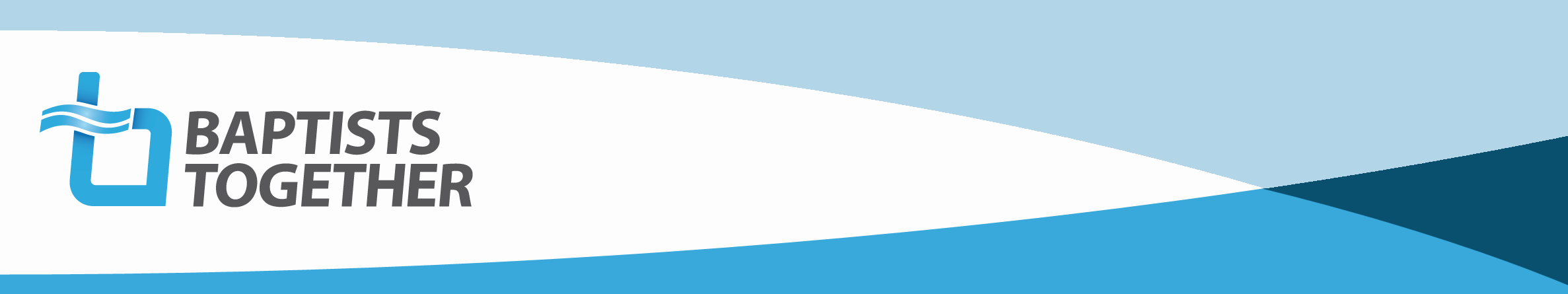 Risk Assessment form for Expectant and Nursing Mothers Details of any specific concerns raised by the expectant mother at the beginning of the meeting:Ministries Team, Baptist Union of Great Britain, Baptist House, PO Box 44, 129 Broadway, Didcot OX11 8RTTel: 01235 517700   Email: ministries@baptist.org.uk   Website: www.baptist.org.ukRegistered a CIO with charity number 1181392Jan 2020Organisation name:Name and role title of individual:Date of childbirth/expected date of childbirth:Date of risk assessment:Name and role title of person carrying out risk assessment:Review date:Risks to new and expectant mothersRisks identified - who could be at risk and howPrecautions already taken to reduce those risksFurther action necessary (including dates when action will be taken and name of person/people responsible for taking action)Physical hazards: awkward spaces and work areasvibration/noiseExposure to chemical hazards: handling chemicals or exposure to chemical fumesExposure to biological hazards: infectious diseasesanimal contactallergiesdirty or unsanitary environments when visiting othersWorking conditions: inadequate facilities (including inadequate space for rest or lack of private space for breast feeding)excessive working hours (including night work)unusually stressful workexposure to cigarette smokehigh or low temperatureslone workingworking at heightstravellingexposure to violenceAny other hazard:Details of any advice provided by the individual's GP or midwife:Individual's signature:Date:Signature of person carrying out risk assessment:Date: